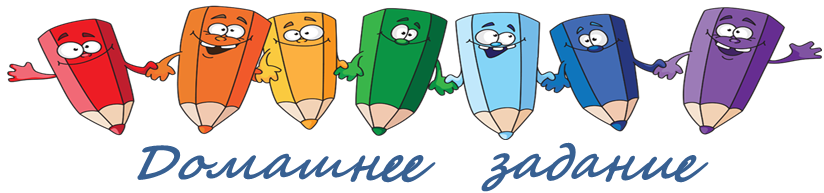 для детей подготовительной группыпо теме «Детский сад»Учим детей употреблять в речи слова:  Существительные: группа; игровые уголки, спальня, раздевалка, кухня, прачечная, спортивный зал, музыкальный зал, кабинет, участок; воспитатель, помощник воспитателя, логопед, заведующий, музыкальный руководитель и т.д.Глаголы: заниматься, играть, слушать,  наблюдать,  считать, решать, задавать, рисовать, заниматься, выполнять, гулять, бегать, строить, обедать, отдыхать, учить, воспитывать, помогать, стирать, варить, лечить. Прилагательные:  просторный, теплый, уютный, добрый, веселый, радостный, внимательный,   старательный,  требовательный, заботливый, логопедическийНаречие:  вперед, назад, вниз, вверх, аккуратно, опрятно, красиво, уютно, громко, тихо, вкусноОбъясните ребенку: в логопедической группе детям исправляют речь, учат правильно произносить звуки, выполняют гимнастику для язычка, старательно и ответственно выполняют домашние задания. Расскажите о правилах поведения в детском саду:приходить в детский сад во время, аккуратно и чисто одетым, иметь при себе носовой платочек (для занятий с учителем-логопедом); ежедневно приносить индивидуальную тетрадь и хорошо выученным домашним заданием; необходимо вежливо общаться с детьми и взрослыми (разговаривать спокойным голосом, использовать в речи вежливые слова и т.д.)Выучите имена и отчества сотрудников детского сада: (информация на стенде «Для родителей»).5. Игра «Чья это профессия?»Побеседуйте о профессиях людей, работающих в детском саду (заведующий, воспитатель, учитель-логопед, медсестра, повар, прачка, помощник воспитателя, музыкальный руководитель...) Задайте вопросы и попросите ребенка ответить на них.- Кто руководит детским садом?- Кто учит и воспитывает детей?- Кто учит детей правильно и красиво говорить, исправляет звуки?- Кто следит за здоровьем детей, делает прививки?- Кто готовит для детей вкусную еду?- Кто следит за чистотой в группе?6.	Игра «Мой, моя, мое»  Задайте ребенку вопросы и добивайтесь полного ответа.
- Чья группа? (Моя группа)
- Чей стол? (Мой стол)
- Чей шкаф? (Мой шкаф)
- Чье окно? (Мое окно)
- Чьи друзья? (Мои друзья)7. Попросите ребенка раскрасить картинку.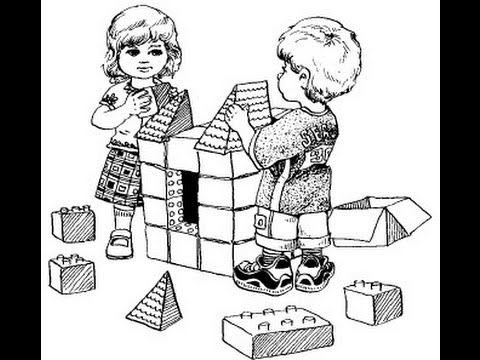 